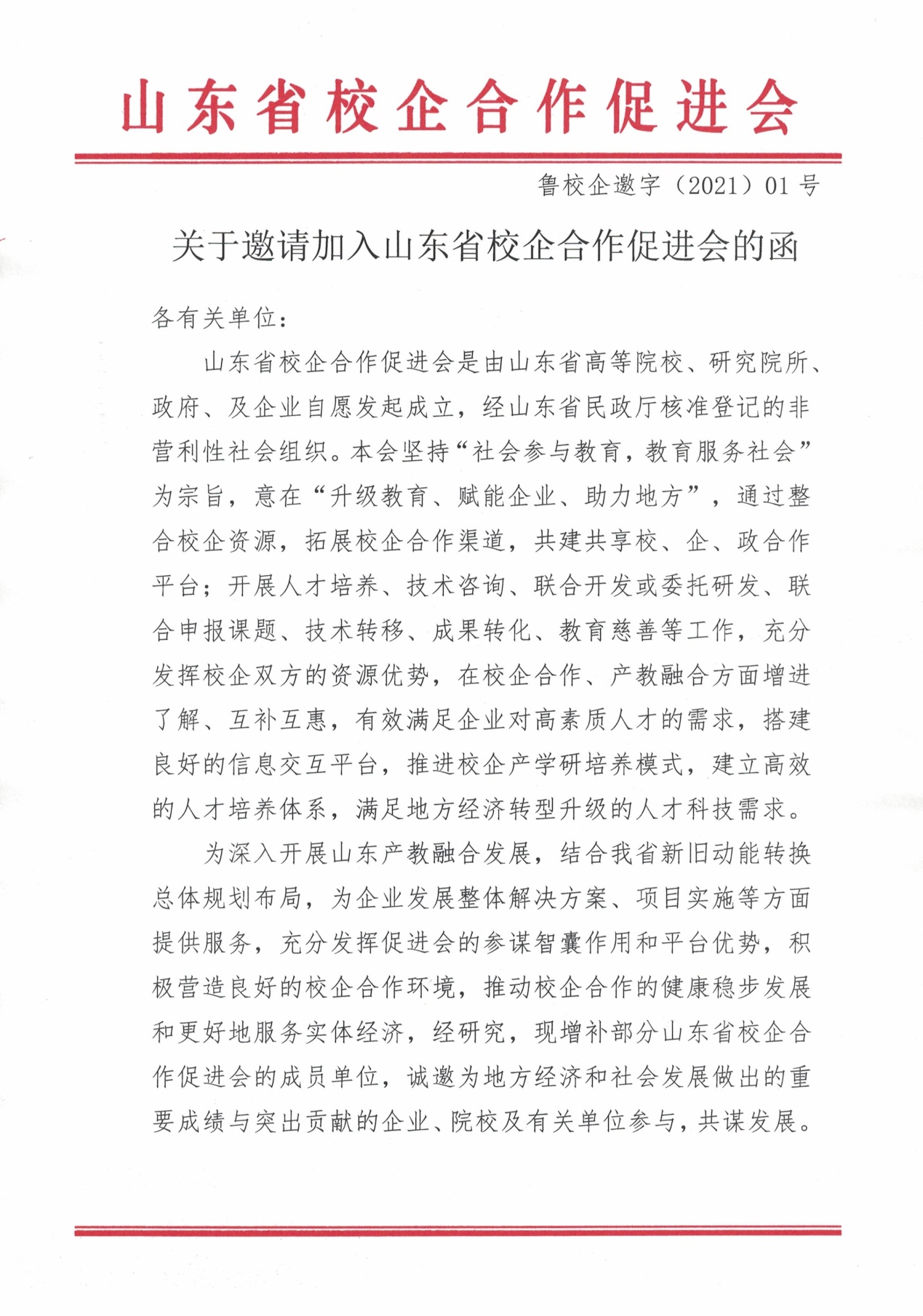 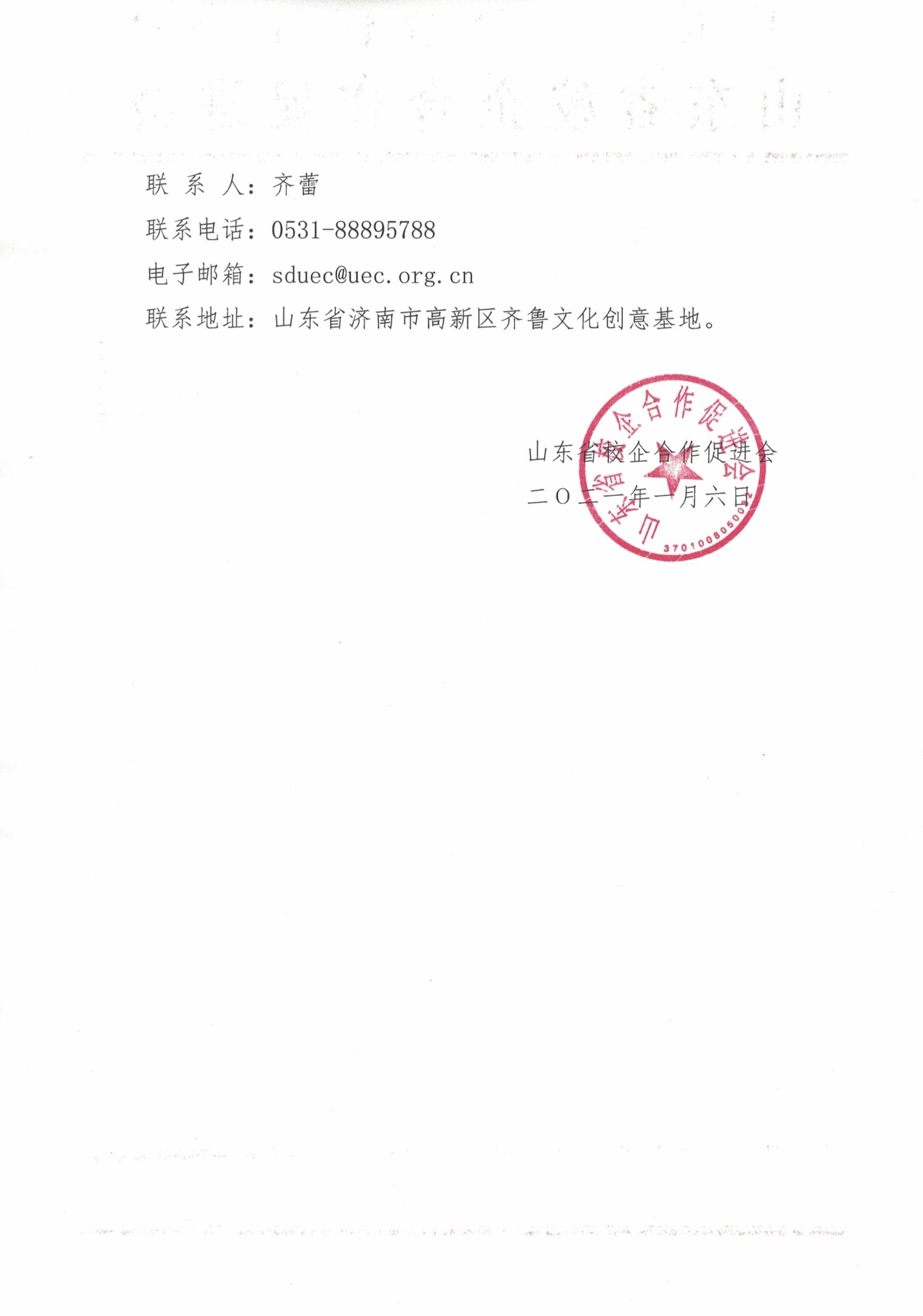 附件一：会员铜牌及证书样本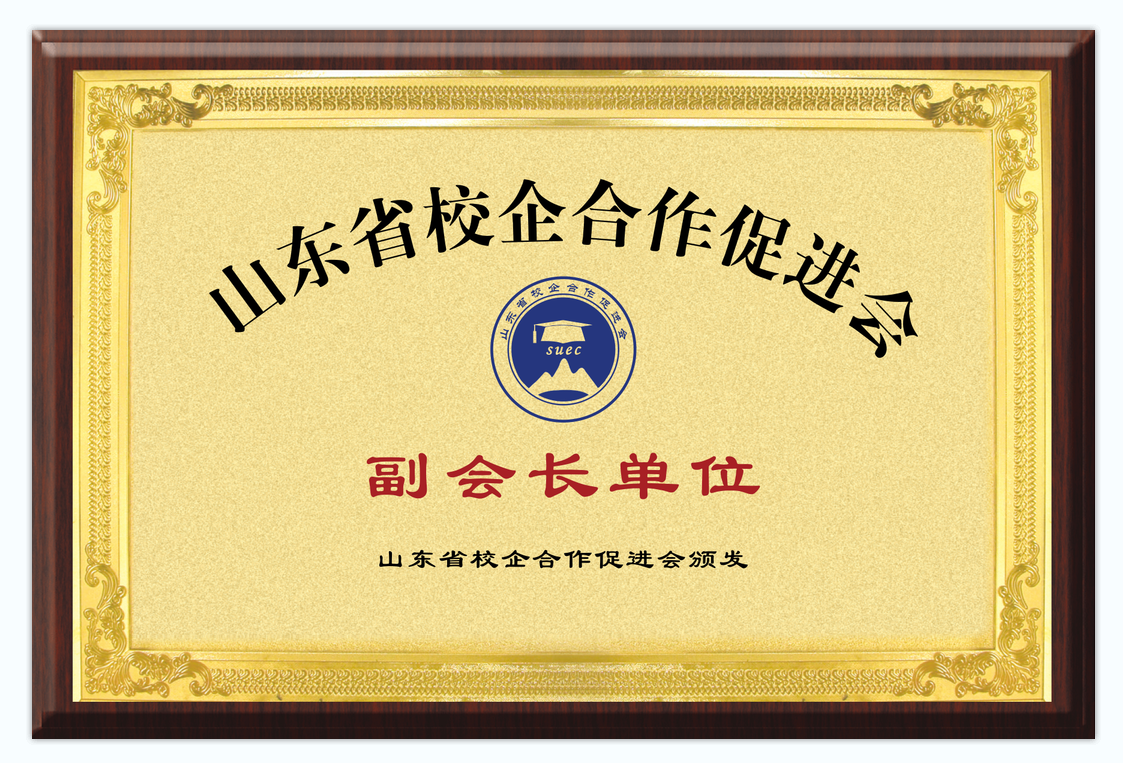 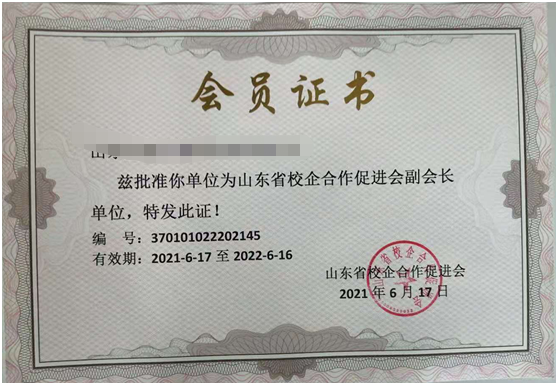 附件二：山东省校企合作促进会单位会员申请表                                      填表日期：     年     月      日会员申请单位请将单位会员申请表填写盖章后，提交至sduec@uec.org.cn联系人： 齐蕾    0531-88895788 18612813477  QQ：508245399机构全称机构性质大陆注册机构，□非营利组织/事业单位 □公司；  非大陆注册机构大陆注册机构，□非营利组织/事业单位 □公司；  非大陆注册机构大陆注册机构，□非营利组织/事业单位 □公司；  非大陆注册机构大陆注册机构，□非营利组织/事业单位 □公司；  非大陆注册机构大陆注册机构，□非营利组织/事业单位 □公司；  非大陆注册机构会员类型会长单位   □ 副会长单位      □理事单位 会员单位   □个人会员会长单位   □ 副会长单位      □理事单位 会员单位   □个人会员会长单位   □ 副会长单位      □理事单位 会员单位   □个人会员会长单位   □ 副会长单位      □理事单位 会员单位   □个人会员会长单位   □ 副会长单位      □理事单位 会员单位   □个人会员负责人姓名职务民族手机性别年龄座机微信QQEmail联系人姓名职务民族手机性别年龄座机微信QQEmail联络地址（单位盖章）年  月  日（单位盖章）年  月  日（单位盖章）年  月  日（单位盖章）年  月  日（单位盖章）年  月  日（单位盖章）年  月  日